Publicado en Madrid el 26/03/2021 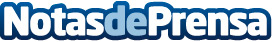 La Casa Geosolar® primera en España con decorador personalizado incluido en el precio•	Un servicio de interiorismo gratuito adaptado a cada cliente y cada familia

•	Asesoramiento personalizado para decorar y distribuir espacios gracias un nuevo departamento de interioristas especializados para una vivienda 100% personalizableDatos de contacto:Inmaculada Palomo914557226Nota de prensa publicada en: https://www.notasdeprensa.es/la-casa-geosolar-primera-en-espana-con Categorias: Interiorismo Madrid Construcción y Materiales Actualidad Empresarial http://www.notasdeprensa.es